SỞ GIÁO DỤC TIỂU BANG NEW YORK 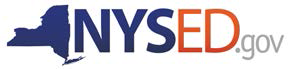 Hồ Sơ Ngôn Ngữ Dành Cho Học Sinh Mầm Non Đa Ngôn Ngữ Bắt Đầu Học ChữPHẦN NÀY CHỈ DÀNH CHO NHÂN VIÊN GHI DANH HAY NHÂN VIÊN TRƯỜNG HỌC VÀ ĐƯỢC LƯU HỒ SƠNgày hồ sơ được hoàn thành:      Tên, họ học sinh:       Giới tính:       Ngày sinh:       Tên khu học chính hoặc tổ chức tại cộng đồng:       Số ID học sinh (nếu có):       Tên người quản lý hồ sơ:         Chức danh:       Thông tin Phụ Huynh hoặc Người Được Chỉ Định Thay Mặt Cho Phụ HuynhTên phụ huynh hoặc người được chỉ định thay mặt cho phụ huynh: Mối quan hệ (với học sinh) của người cung cấp thông tin cho hồ sơ này:      mẹ    cha  người khác Quý vị muốn nhận thông tin từ trường học bằng (các) ngôn ngữ nào?
 Tiếng Anh    ngôn ngữ ở nhà khác:       Ngôn Ngữ ở Nhà1. Quý vị (phụ huynh hay người giám hộ) dùng (các) ngôn ngữ gì khi nói với trẻ ở nhà?         2. (Các) ngôn ngữ chính của mỗi phụ huynh/người giám hộ ở nhà quý vị là gì?
(Liệt kê tất cả các ngôn ngữ.)         3. Có người chăm sóc nào ở trong nhà không?    có   khôngNếu có, (các) ngôn ngữ người chăm sóc dùng thường xuyên nhất là gì?        4. (Các) ngôn ngữ mà trẻ hiểu được là gì?        5. Trẻ nói chuyện với người khác bằng (các) ngôn ngữ nào?         6. Trẻ có anh chị em không?          có   khôngNếu có, (các) ngôn ngữ mà trẻ thường dùng khi nói chuyện với nhau là gì?         7a. Trẻ bắt đầu nói các câu ngắn lúc mấy tuổi?         Bằng ngôn ngữ nào?         7b. Trẻ bắt đầu nói các câu đầy đủ lúc mấy tuổi?         Bằng ngôn ngữ nào?         8. Trẻ thường chơi giả vờ bằng ngôn ngữ nào?             9. Từ trước đến giờ, trẻ đã học tiếng Anh bằng cách nào (qua các chương trình truyền hình, anh chị em, chỗ trông trẻ, v.v.)?         Ngôn Ngữ Bên Ngoài Nhà/Gia Đình10. Trẻ có bao giờ tham gia bất kỳ chương trình chăm sóc trẻ nhỏ, Head Start hay trông trẻ nào không?
 có   khôngNếu có, chương trình đó dùng ngôn ngữ nào?         Trẻ giao tiếp với những người khác tại chỗ chăm sóc trẻ nhỏ hay trông trẻ bằng ngôn ngữ nào?           11. Theo quý vị thì trẻ dùng ngôn ngữ với bạn bè như thế nào?         Các Mục Tiêu Ngôn Ngữ12. Các mục tiêu về ngôn ngữ mà quý vị muốn trẻ đạt được là gì?  Ví dụ, quý vị có muốn trẻ thông thạo nhiều hơn một ngôn ngữ không?       13. Quý vị có bao giờ cho trẻ tiếp xúc với nhiều hơn một ngôn ngữ để đảm bảo rằng cháu có khả năng nói hai hoặc nhiều ngôn ngữ không?   có   không14. Trẻ có cần nói một ngôn ngữ khác với tiếng Anh để giao tiếp với người thân hay họ hàng của quý vị không? có   khôngNếu có thì bằng (các) ngôn ngữ nào?        Giai Đoạn Bắt Đầu Học Chữ 15. Trẻ có sách truyện ở nhà hay cháu có đọc sách truyện mượn từ thư viện không?         Những cuốn sách truyện này được đọc cho cháu bằng (các) ngôn ngữ nào?       16a. Trẻ có thể nói bất kỳ chữ cái hay âm vị nào bằng tiếng Anh không?   có   không16b. Trẻ có thể nhận mặt các chữ cái hay biểu tượng của một ngôn ngữ khác không?   có   khôngNếu có thì bằng (các) ngôn ngữ nào?        17a. Trẻ có giả vờ đọc không?  có   không   không rõNếu có thì bằng (các) ngôn ngữ nào?        17b. Trẻ có giả vờ viết không?   có   không   không rõNếu có thì bằng (các) ngôn ngữ nào?       18. Trẻ có kể câu chuyện từ những quyển sách hay băng video yêu thích của cháu không?   có   khôngNếu có thì bằng (các) ngôn ngữ nào?       19. Chương trình trông trẻ hay chăm sóc trẻ nhỏ của cháu có mô tả các mục tiêu cho việc học tập của cháu không?   có   khôngNếu có thì các mục tiêu đó là gì?       20. Vui lòng cho biết bất kỳ điều gì đặc biệt quý vị đã làm để chuẩn bị cho trẻ bắt đầu đi học Mầm Non.         